Дидактический материал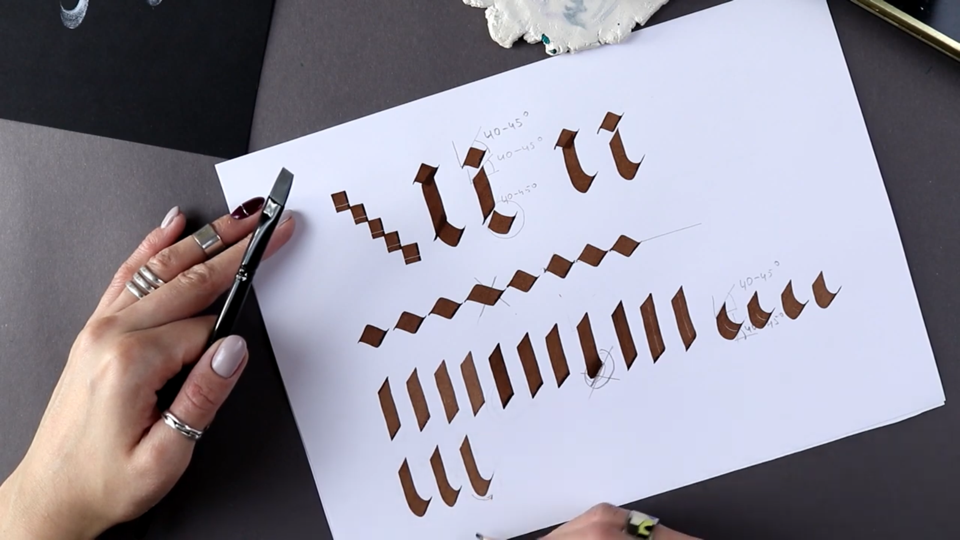 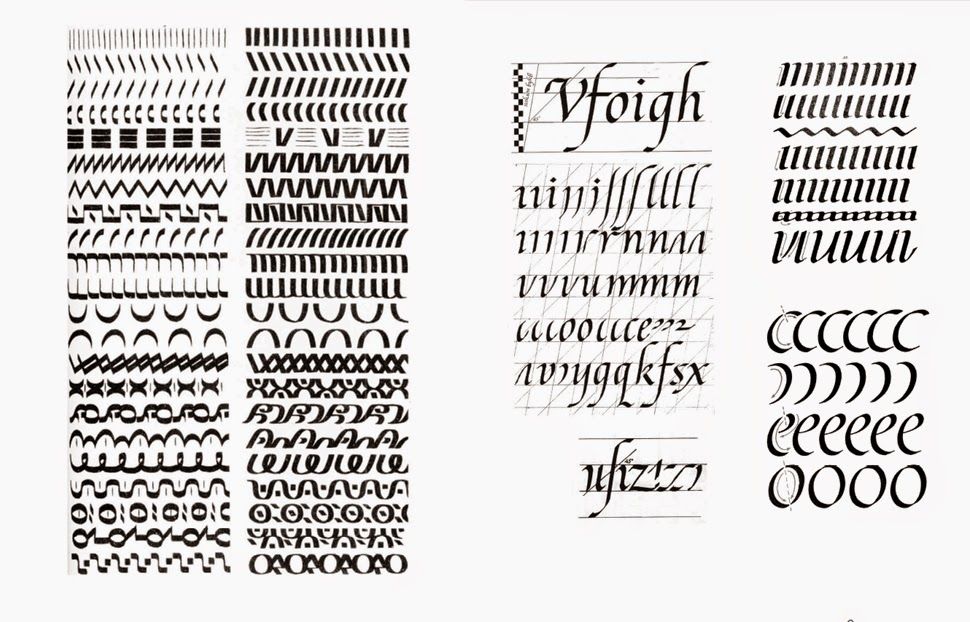 Базовые штрихи по заданиям